Dezentraler Fensterlüfter mit WärmerückgewinnungEndura® TwistRenson Ventilation, IZ 2 Vijverdam, Maalbeekstraat 10, 8790 Waregem – Belgien, www.renson.euArchitektenhotline Deutschland: ulrike.neubert@renson.net, Tel. +49 40 66 87 01 40, Fax. +49 40 66 87 01 39beschreibungTyp: dezentrale Fensterlüftung Effizienzklasse A+ mit effizienter Wärmerückgewinnung und Schalldämmung. Kontrollierte Lüftung mit Wärmerückgewinnungsgrad bis 81% durch Be- und Entlüftung bei gleichzeitiger Wärmerückgewinnung. Integrierte Bypass-Technik erlaubt temporäre Abschaltung der Wärmerückgewinnung zur Raumauskühlung in den warmen Sommer Monaten. Das dezentrale Fensterlüftungssystem lässt sich ohne Filter betreiben, wahlweise mit G3-Filtern oder F7-Feinstofffiltern ausrüsten.Gehäuse mit thermischer TrennungWetterschutzprofil schlagregendichtGehäuse und Frontprofil aus Aluminium Stangenpressprofilen, in allen RAL- Farben. Gerades Frontprofil für flächenbündigen Einbau an der InnenseiteOberfläche: pulverbeschichtet nach RAL-Farbtönen Die seitlichen Endkappen eignen sich zum Verputzen durch seine besondere Form, für den optimale Übergang des Putzes. Montage: waagerecht (oben auf dem Fensterprofil) oder senkrecht (neben dem Fensterprofil).Mit regenerativ-alternierendem Wärmetäuscher statt eines klassischen Kreuz- oder Gegenstromwärmetauschers:Kontinuierliche Frischluftzufuhr durch alternierende Ventilatoren bei gleichzeitiger Abfuhr der verbrauchten Raumluft: zwei Lüftungseinheiten wechseln zyklisch zwischen Zu- und Abluft (kein Luftverbund)Frost- und Kondensatfrei
Durch zyklische Arbeitsweise des Lüfters wird dem Einfrieren und der Kondesatbildung auf dem Wärmetauscher entgegengewirkt. Modularer Aufbau möglich in Abhängigkeit der Fensterbreite: mindestens 1 (und max. 6) Gebläse pro Lüftungseinheit Niedriger EnergieverbrauchVerschiedene Einbau- Varianten für die Luftzufuhr möglich: Lufteintritt im Innenbereich (nach oben oder nach unten) wählbarVerdeckte Montage ist möglich (nur das Wetterschutzgitter ist sichtbar bei Senkrechtmontage)Funktionen:Bypass-Funktion: Temporäre Abschaltung der Wärmerückgewinnung, auf Grund der integrierten Temperatursensoren ( Heißer Sommer ) die Garantie der Komforttemperatur bleibt bestehen.Automatikbetrieb (nur für TouchDisplay)Boost Modus Maximal-Lüftung Intervall regulierbar über Timer Silent Modus (Niedriges Eigengeräusch) Sehr leise im Betrieb Beschränkung der Luftleistung geringe Leistungsaufnahme und Eigengeräusch (z.B. für Nacht)Natürliche Lüftung: natürliche statt mechanischer Be- und EntlüftungGeschlossener Modus: Gebläse drehen sich um 90°Manuelle Aktivierung: 
im Notfall (schlechte Außenluft /Verschmutzung) können die Ventilatormodule temporär vollständig geschlossen werden.Automatische Verschlussaktivierung:
 - Dynamischer Fassadendruckausgleichregelung: Aktivierung bei starken Böen und große Druckdifferenzen an der Fassade. System verschließt bei 30 PA Luftdruck automatisch (Sturm/Unwetter)
- Automatische Verschlussaktivierung wenn die Zulufttemperatur < 5°C ist ,das Gerät wird für 3 Stunden geschlossen.Betätigung / Ansteuerung:Optional: Touch-Display (Aufputz) mit integrierten IAQ-Sensoren
TouchDisplay mit Intergriertem Co² Luftqualitätssensor -Angabe von Luftqualität und Belüftungsintensität , Das System reagiert automatisch auf die gemessene Luftqualität und erhöht bei Bedarf die Leistung.Optional: Einbindung in die Gebäudeleittechnik möglichOptional: Tasten-Bedienung mit KnopfzellenbatterieWartungsarm (Lüftungseinheiten herausnehmbar bzw. austauschbar), Alle luftführenden Komponenten sind direkt zugänglich, leicht zu reinigen bzw. auszutauschen, entsprechend der VDI 6022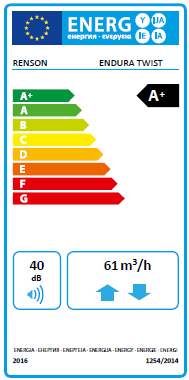 Optional lieferbar mit Raumluft- Filtern (F7 und G3) Filterwechselanzeige integriert (Laufzeitgesteuert)Optional lieferbar mit Bedarfsführung: Raumluftqualität (IAQ) 
Intergriertem Co² LuftqualitätssensorEntspricht der DIN 1946-6 Entspricht der ift- Fensterlüfter- RichtlinieEntspricht der VDI 6022 (bei Einsatz mit Filter F7 oder G3 )Eco-Design Label: A / A+Technische eigenschaftenABMESSUNGENBauhöhe:						110 mmBautiefe:						320 mm (345 mm mit Wetterschutzprofil)°    Die Abmessungen für Bestellmaße (Maßanfertigung) sind die Totallmasse.(Außenmaße)Länge: 						2x1 Gebläse: 750mm – 6000mm2x2 Gebläse: 1000mm – 6000mm2x3 Gebläse: 1250mm – 6000mm2x4 Gebläse: 1500mm – 6000mm2x5 Gebläse: 1750mm – 6000mm2x6 Gebläse: 2000mm – 6000mmEndura Twist*Endura Twist*Endura Twist*Endura Twist*Endura Twist*Endura Twist*Endura Twist*Anzahl Ventilatoren2x12x22x32x42x52x6Qmin (m³/h)7,5 (m³/h)15 (m³/h)22,5 (m³/h)30 (m³/h)37,5 (m³/h)45 (m³/h)Qnom (m³/h)15 (m³/h)30 (m³/h)45 (m³/h)60 (m³/h)75 (m³/h)90 (m³/h)Qmax (m³/h)30 (m³/h)60 (m³/h)90 (m³/h)120 (m³/h)150 (m³/h)180 (m³/h)Wärmebereitstellungs-grad bis 81%bis 81%bis 81%bis 81%bis 81%bis 81%    Schalldämmung (ISO 10140-2) Dn,e,w (C;Ctr) in geöffnetem Zustandmax. 42 (-1;-3) dBmax. 42 (-1;-3) dBmax. 42 (-1;-3) dBmax. 42 (-1;-3) dBmax. 42 (-1;-3) dBmax. 42 (-1;-3) dB    Schalldämmung (ISO 10140-2) Dn,e,w (C;Ctr) in geöffnetem Zustandmax. 42 (-1;-3) dBmax. 42 (-1;-3) dBmax. 42 (-1;-3) dBmax. 42 (-1;-3) dBmax. 42 (-1;-3) dBmax. 42 (-1;-3) dB    Schalldämmung (ISO 10140-2) Dn,e,w (C;Ctr) in geschlossenem Zustandmax. 47 (-1;-4) dBmax. 47 (-1;-4) dBmax. 47 (-1;-4) dBmax. 47 (-1;-4) dBmax. 47 (-1;-4) dBmax. 47 (-1;-4) dBEigengeräusch  (ISO 3741:2010) Lp au 2m vom Produkt gemessen Eigengeräusch  (ISO 3741:2010) Lp au 2m vom Produkt gemessen Eigengeräusch  (ISO 3741:2010) Lp au 2m vom Produkt gemessen Eigengeräusch  (ISO 3741:2010) Lp au 2m vom Produkt gemessen Eigengeräusch  (ISO 3741:2010) Lp au 2m vom Produkt gemessen Eigengeräusch  (ISO 3741:2010) Lp au 2m vom Produkt gemessen Eigengeräusch  (ISO 3741:2010) Lp au 2m vom Produkt gemessen Qmin 16,5 dB(A)23,9 dB(A)24,6 dB(A)26,9 dB(A)27,3 dB(A)28,7 dB(A)Qnom21,1 dB(A)27,8 dB(A)28,6 dB(A)30,8 dB(A)31,3 dB(A)32,6 dB(A)Qmax32,7 dB(A)35,4 dB(A)37,3 dB(A)38,4 dB(A)39,4 dB(A)40,2 dB(A)LeistungsaufnahmeLeistungsaufnahmeLeistungsaufnahmeLeistungsaufnahmeLeistungsaufnahmeLeistungsaufnahmeLeistungsaufnahmeQmin 2,5 W3,4 W4,3 W5,2 W6,1 W7 WQnom3,1 W4,6 W6,1 W7,6 W9,1 W10,6 WQmax5,2 W8,8 W12,4 W16 W19,6 W23,2 WU-Wert (EN ISO 10077-2)1,0 W/m²K1,0 W/m²K1,0 W/m²K1,0 W/m²K1,0 W/m²K1,0 W/m²KWasserbeständigkeit  (in geöffnetem Stand)
(EN 13141-1:2004)Bis 150PaBis 150PaBis 150PaBis 150PaBis 150PaBis 150PaHöhe110mm110mm110mm110mm110mm110mmLängemin. 750mm / max 6000mmmin. 750mm / max 6000mmmin. 750mm / max 6000mmmin. 750mm / max 6000mmmin. 750mm / max 6000mmmin. 750mm / max 6000mmBautiefe 320mm (345mm mit Regenkappe)320mm (345mm mit Regenkappe)320mm (345mm mit Regenkappe)320mm (345mm mit Regenkappe)320mm (345mm mit Regenkappe)320mm (345mm mit Regenkappe)Filteroptional G3 oder F7 Filter optional G3 oder F7 Filter optional G3 oder F7 Filter optional G3 oder F7 Filter optional G3 oder F7 Filter optional G3 oder F7 Filter SchutzklasseIIIIIIZulässige Einsatztemperatur ‒15 °C bis +45 °C‒15 °C bis +45 °C‒15 °C bis +45 °C‒15 °C bis +45 °C‒15 °C bis +45 °C‒15 °C bis +45 °CFrostbeständig√√√√√√Kondensatfrei√√√√√√Netzanschluss230V / 50Hz230V / 50Hz230V / 50Hz230V / 50Hz230V / 50Hz230V / 50HzBetriebsspannung Gerät15V DC15V DC15V DC15V DC15V DC15V DCSpannungsversorgung230 V AC  ± 10%230 V AC  ± 10%230 V AC  ± 10%230 V AC  ± 10%230 V AC  ± 10%230 V AC  ± 10%